Les conditions générales de vente 2024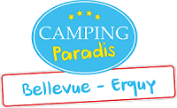 CONDITIONS DE RÉSERVATIONLa réservation devient eﬀective uniquement avec l’accord du Camping Bellevue, après réception de l’acompte et réception soit du contrat de réservation dûment complété et signé, soit après acceptation des conditions générales de ventes lors de la réservation en ligne.Les réservations ne lient le Camping Bellevue que s’il les a acceptés, ce que le Camping Bellevue est libre de faire ou de refuser, en fonction de la disponibilité, et d’une façon générale, de toutes circonstances de nature à nuire à l’exécution de la réservation eﬀectuée. Le Camping Bellevue propose des séjours à vocation familiale, au sens traditionnel, les hébergements sont spécialement conçus à cet eﬀet. Le Camping Bellevue se réserve le droit de refuser toute réservation qui serait contraire à ce principe, ou qui chercherait à le détourner.La réservation d’un emplacement de camping ou d’une location est faite à titre strictement personnel. Vous ne pouvez en aucun cas sous-louer ni céder votre réservation sans le consentement préalable du camping.Les mineurs doivent être accompagnés de leurs parents ou tuteurs légaux.Emplacement de campingLe forfait de base comprend l’emplacement pour la tente, la caravane ou le camping-car pour 1 ou 2 personnes, l’accès aux sanitaires et aux infrastructures d’accueil.LocationLes hébergements locatifs sont équipés. Le forfait de base est de 2 à 7 places selon le type de locatifs.Le camping Bellevue se réserve le droit de refuser l’accès au camping aux groupes ou familles se présentant avec un nombre de participants supérieur à la capacité de l’hébergement loué.Frais de réservationLes frais de réservation sont de 20€.Réservation de groupePour toute demande de réservation de groupe, vous devez impérativement contacter le camping Bellevue par téléphone, par e-mail ou via notre rubrique Nous Contacter. Le camping Bellevue se réserve le droit d’étudier la demande de réservation avant acceptation ou refus de celle-ci.TARIFS, TAXE DE SÉJOUR, ECO-PARTICIPATIONLes prix indiqués sont valables pour la saison 2024. Ils correspondent à une nuit et s’entendent en euros, TVA incluse. Il faut ajouter la taxe de séjour de 0.55€ par personne de plus de 18 ans et par jour.L’éco participation s’élève à 0.30€ par personne et par jour. Le camping Bellevue s’inscrit dans une démarche environnementale, le vacancier contribue au traitement et de la valorisation de ses déchets.CONDITIONS DE PAIEMENTPour les locations, versement de 25% à la réservation plus les frais de dossier. Paiement du solde au plus tard 30 jours avant votre arrivée.Pour les réservations eﬀectuées moins de 30 jours avant la date de début du séjour, le règlement intégral doit être eﬀectué au moment de la réservation.Pour les emplacements nus, paiement de 25% à la réservation et le solde est à régler lors de votre arrivée au camping.ABSENCE DE DROIT DE RÉTRACTATIONConformément à l’article L.121-19 du code de la consommation, nous informons nos clients que la vente de prestations de services d'hébergement fournies à une date déterminée, n'est pas soumise aux dispositions relatives au délai de rétractation de 14 jours.ANNULATION ET MODIFICATIONSModification de votre réservationLe Client peut, demander la modification de son séjour (dates et/ou type d’hébergement) sur demande écrite auprès du camping (courrier ou e-mail) dans la mesure des disponibilités et possibilités. Aucun report ne sera accepté sur la saison suivante sauf cas inclus dans la garantie annulation et cas COVID-19. À défaut de modification, le client devra effectuer son séjour dans les conditions initiales de réservation ou l’annuler selon les conditions de l’assurance annulation.Toute demande d’augmentation de la durée de votre séjour sera réalisée selon disponibilités et selon les tarifs en vigueur.Aucune réduction ou remboursement ne sera consentie en cas d’arrivée retardée ou de départ anticipé.Tout séjour interrompu, ou abrégé de votre fait ne pourra donner lieu à un remboursement.Annulation du fait du Camping BellevueEn cas d'annulation du fait du Camping Bellevue, sauf en cas de fermeture administrative due à la pandémie Covid-19, le séjour sera totalement remboursé. Cette annulation ne pourra cependant pas donner lieu au versement de dommages et intérêts.Annulation du fait du campeur sans souscription d’assuranceToute annulation doit être faite par lettre recommandée avec ARPlus de 30 jours avant la date d’arrivée, nous retenons l’acompte Moins de 30 jours avant la date d’arrivée, l’intégralité de la somme devra être réglée.Aucun remboursement ne sera effectué sans souscription de la garantie ou assurance annulation. ASSURANCE ANNULATIONL’assurance est à souscrire lors du paiement de l’acompte de votre réservation. Le coût de cette assurance varie en fonction du montant TTC de votre séjour et du type d’assurance CONFORT ou PREMIUM géré par notre partenaire spécialisé NEAT.Nous vous invitons à lire les conditions de souscription et de remboursement directement sur notre site internet https://www.campingbellevue.fr/wp-content/uploads/2022/11/Notice-Eseason.pdfCOVID-19Si notre gouvernement (français ou étranger) ne vous permettait pas de vous rendre au camping, nous nous engageons à réaliser gratuitement un report de séjour sous forme d’avoir sur la saison 2024.VOTRE SÉJOURArrivéeEmplacements : le jour de votre arrivée, vous serez accueillis à partir de 14h.Hébergement locatifs : le jour de votre arrivée, vous serez accueillis à partir de 16h00, et une caution de 150€ (sauf pour gamme PREMIUM ++caution de 400€) vous sera demandée.Pendant votre séjourIl appartient au campeur de s’assurer, le campeur est responsable de la surveillance de ses objets personnels (vélos, etc.). Le camping décline toute responsabilité en cas d’incident relevant de la responsabilité civile du campeur. Tous les clients doivent se conformer aux dispositions du règlement intérieur. Chaque locataire en titre est responsable des troubles et nuisances causées par les personnes qui séjournent avec lui ou lui rendent visite.DépartHébergements locatifs : au jour du départ indiqué sur votre contrat, l'hébergement locatif doit être libéré avant 10 heures du matin. L'hébergement sera rendu en parfait état de propreté. La caution vous sera restituée en fin de séjour déduction faite des indemnités retenues, sur factures justificatives, pour les éventuels dégâts constatés par l'état des lieux de sortie. La retenue de la caution n'exclut pas un dédommagement supplémentaire dans le cas où les frais seraient supérieurs au montant de celle-ci.Dans le cas où l'hébergement n'aurait pas été nettoyé avant votre départ, un forfait nettoyage d'une valeur fluctuant de 50€ à 120€TTC vous sera demandé suivant le type d’hébergement.Pour tout départ retardé, il pourra vous être facturé une journée supplémentaire au prix de la nuit en vigueur.ANIMAUXLes animaux sont acceptés dans tous les locatifs (exceptés les chiens de la 1ère et 2ème catégorie) moyennant une redevance payable lors de votre réservation. Lorsqu'ils sont autorisés, ils doivent être tenus en laisse en permanence. Ils sont interdits aux abords des piscines, dans les commerces alimentaires et dans les bâtiments. Le carnet de vaccination pour les chiens et les chats doit être à jour.IMAGEVous autorisez le Camping Bellevue, à vous photographier, vous enregistrer ou vous filmer pendant votre séjour et à exploiter lesdites images, sons, vidéos et enregistrements sur tous supports (sites ou pages Internet, Facebook, sur les supports de présentation et de promotion et sur les guides de voyage ou touristiques). Cette autorisation vaut tant pour vous que pour les personnes hébergées avec vous. Elle a pour seul but d’assurer la promotion et l’animation de l’établissement et ne pourra en aucune façon porter atteinte à votre réputation.LITIGEToute réclamation éventuelle concernant la non-conformité des prestations par rapport aux engagements contractuels peut être signalée par courrier ou e-mail au gestionnaire du camping.INFORMATIQUE ET LIBERTÉLes informations que vous nous communiquez à l'occasion de votre commande ne seront transmises à aucun tiers. Elles seront considérées comme étant confidentielles. Elles seront utilisées uniquement par les services internes, pour le traitement de votre commande et pour renforcer et personnaliser la communication et l'offre de services réservés aux clients en fonction de vos centres d'intérêts. Conformément à la loi informatique et des libertés du 6 janvier 1978, vous disposez d'un droit d'accès, de rectification, et d'opposition aux données personnelles vous concernant.CAMPING BELLEVUE 1 route de la libération, 22430 ERQUY N° SIRET : 483 337 556 000111